Your recent request for information is replicated below, together with our response.1. Please provide the number of reported incidents of theft where the stolen item was listed as a tool, power tool, or similar, for each of the following financial years: 2018/19 2019/20, 2020/21 2021/22, 2022/232. Please provide the number of times police attended in person a reported incident of ‘tool theft’ (see question 1.) and the outcomes for the reported incidents (including number of people arrested and charged) for the financial years: 2018/19 2019/20, 2020/21 2021/22, 2022/233. Please provide the number of reported incidents of theft from vans or light commercial vehicles - where the stolen item was listed as a tool, power tool, or similar,  for each of the financial years: 2018/19 2019/20, 2020/21 2021/22, 2022/234. Please provide the number of times police attended in person a reported incident of ‘tool theft from vans’ (see question 3.) and the outcomes for the reported incidents (including number of people arrested and charged)  in the cases of tool theft from vans/ light commercial vehicles for the financial years: 2018/19 2019/20, 2020/21 2021/22, 2022/23Unfortunately, I estimate that it would cost well in excess of the current FOI cost threshold of £600 to process your request.  I am therefore refusing to provide the information sought in terms of section 12(1) of the Act - Excessive Cost of Compliance.To explain, we are unable to search crime reports by the nature of the stolen property. To provide the information you requested, we would have to manually review all crime reports related to theft. If you require any further assistance, please contact us quoting the reference above.You can request a review of this response within the next 40 working days by email or by letter (Information Management - FOI, Police Scotland, Clyde Gateway, 2 French Street, Dalmarnock, G40 4EH).  Requests must include the reason for your dissatisfaction.If you remain dissatisfied following our review response, you can appeal to the Office of the Scottish Information Commissioner (OSIC) within 6 months - online, by email or by letter (OSIC, Kinburn Castle, Doubledykes Road, St Andrews, KY16 9DS).Following an OSIC appeal, you can appeal to the Court of Session on a point of law only. This response will be added to our Disclosure Log in seven days' time.Every effort has been taken to ensure our response is as accessible as possible. If you require this response to be provided in an alternative format, please let us know.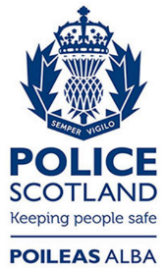 Freedom of Information ResponseOur reference:  FOI 24-0205Responded to:  01 February 2024